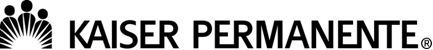 Kaiser Northwest Regional HospitalsClinical Student Access Request FormInstructions:Please complete all sections except blue. Forms will be returned and not processed if sections are not completed or completed incorrectly. Email completed form to kpnwstudentplacement@kp.org at least 3 weeks prior to start date.Upon completion of your clinical rotation, return badges to Student Placement Office within 1 week of rotation end date. If the clinical site instructor needs access to the medical record, OR needs a KP ID badge (required to meet student/preceptor on campus), please include their information in the student section as well, otherwise instructors will not have access.Please ask and report (below) additional information if student is, or ever was a KP employee, or has been placed at KP as student or intern, including non-nursing programs. If this information is not accurately reported your student may not have access, access may be denied, or access may be delayed. Please provide Middle Initial if at all possibleSchool: School: School: School: Clinical Rotation Start Date and Location: Clinical Rotation Start Date and Location: Clinical Rotation Start Date and Location: Clinical Rotation Start Date and Location: Clinical Rotation End Date: Clinical Rotation End Date: Clinical Rotation End Date: Clinical Rotation End Date: Onsite Clinical Instructor’s Name and Credentials:Onsite Clinical Instructor’s Name and Credentials:Onsite Clinical Instructor’s Name and Credentials:Onsite Clinical Instructor’s Name and Credentials:Onsite Clinical Instructor’s Cell Phone Number:Onsite Clinical Instructor’s Cell Phone Number:Onsite Clinical Instructor’s Cell Phone Number:Onsite Clinical Instructor’s Cell Phone Number:Onsite Clinical Instructor’s Email Address: Onsite Clinical Instructor’s Email Address: Onsite Clinical Instructor’s Email Address: Onsite Clinical Instructor’s Email Address: What term are these students in? What term are these students in? What term are these students in? What term are these students in? What term are these students in? What term are these students in? What term are these students in? What term are these students in? What term are these students in? What term are these students in? What term are these students in? What term are these students in? Student Name (Last, First, MI)UnitBirth Date:MM/DD/YYYYStudent ID NumberStudent ID NumberPrevious KP Student or Instructor? Previous or Current KP Employee?NUID NUID KPHC PasswordBadge NumberWindows PasswordQuestions Contact:Student Placement CoordinatorKaiser Sunnyside Medical Center	kpnwstudentplacement@kp.org Questions Contact:Student Placement CoordinatorKaiser Sunnyside Medical Center	kpnwstudentplacement@kp.org Questions Contact:Student Placement CoordinatorKaiser Sunnyside Medical Center	kpnwstudentplacement@kp.org Questions Contact:Student Placement CoordinatorKaiser Sunnyside Medical Center	kpnwstudentplacement@kp.org Questions Contact:Student Placement CoordinatorKaiser Sunnyside Medical Center	kpnwstudentplacement@kp.org  Comments:  Comments:  Comments:  Comments:  Comments:  Comments:  Comments: 